 20.11.2015г.  в рамках Дня правовой помощи детям в МБОУ СОШ № 18   проведена викторина для обучающихся 4-х классов « В мире законов». Где в игровой форме были рассмотрены права детей, записанные в Конвенции о правах ребёнка, во Всеобщей декларации прав человека,   ребята разыгрывали сценки,   разгадывали кроссворды.  Рассмотрели основные обязанности детей, которые возлагаются на обучающихся.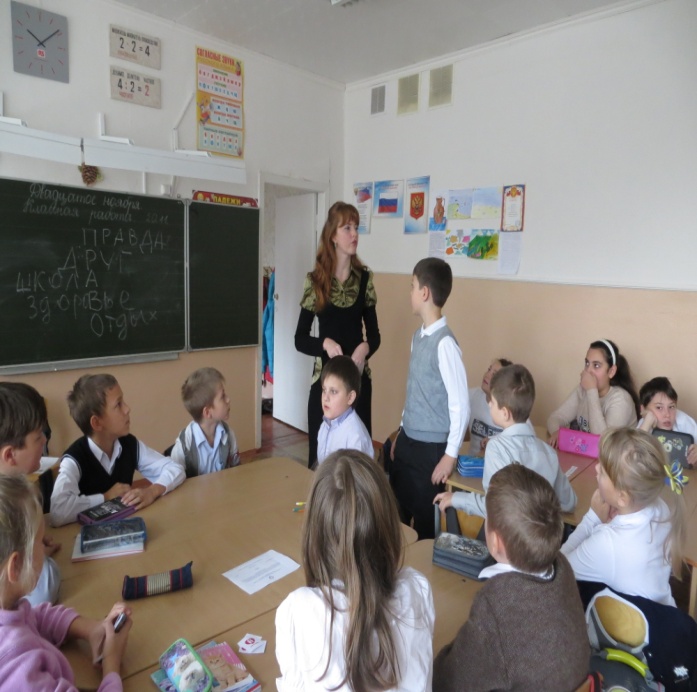 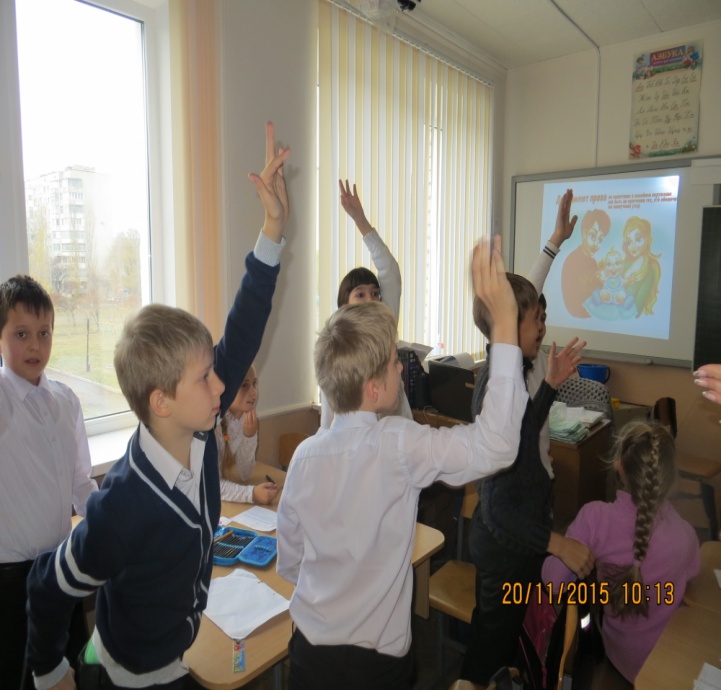 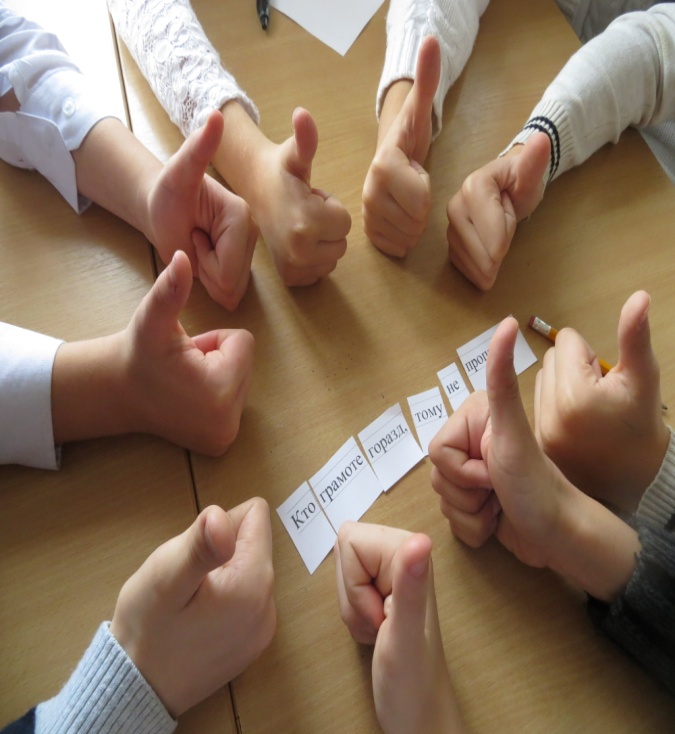 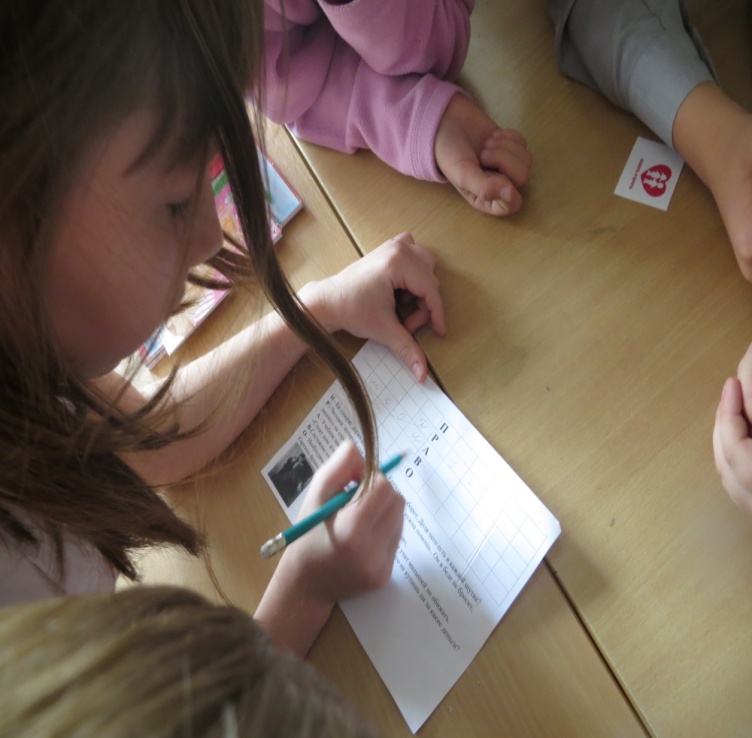 